Proponowane aktywności z dzieckiem w domu.Temat kompleksowy: Muzyka jest wszędzie.CZWARTEK 14.05.2020r.Witam w czwartek! Zapraszam do wspólnej zabawy Ćwiczenia słuchowe – Co to za melodia?Rodzic nuci melodię znanej dziecku piosenki, dziecko odgaduje tytuł. Zamieniamy się rolami z dzieckiem.Zabawa przy piosenkce „Skaczące nutki” w celu utrwalenia pisenki.Zabawa z wykorzystaniem wiersza K. Datkun – Czerniak „Deszczowy koncert”.Kiedy deszcz pada i pada,a ja w domu jestem sama,to słyszę koncert deszczowy.Kropla kroplę goni i o szybę dzwoni:plum, plum, pla.W rynnie woda gra:szu, szu, sza.O parapet stukają kropelki,bo deszcz pada niewielki.Grają krople wesoło-na liściach też,wszędzie tam, gdzie pada deszcz!- Rytmizowanie wybranych fragmentów wiersza; powtarzanie w różnym tempie i z różnym natężeniem głosu- Tworzenie własnych melodii na sylabach: plum, plum, pla, szu, szu, sza- Tworzenie akompaniamentu do wiersza z wykorzystaniem np. gazety, zrobionych wcześniej instrumentów czy też sztućców z kuchni. 4. Sugerowana karta pracy.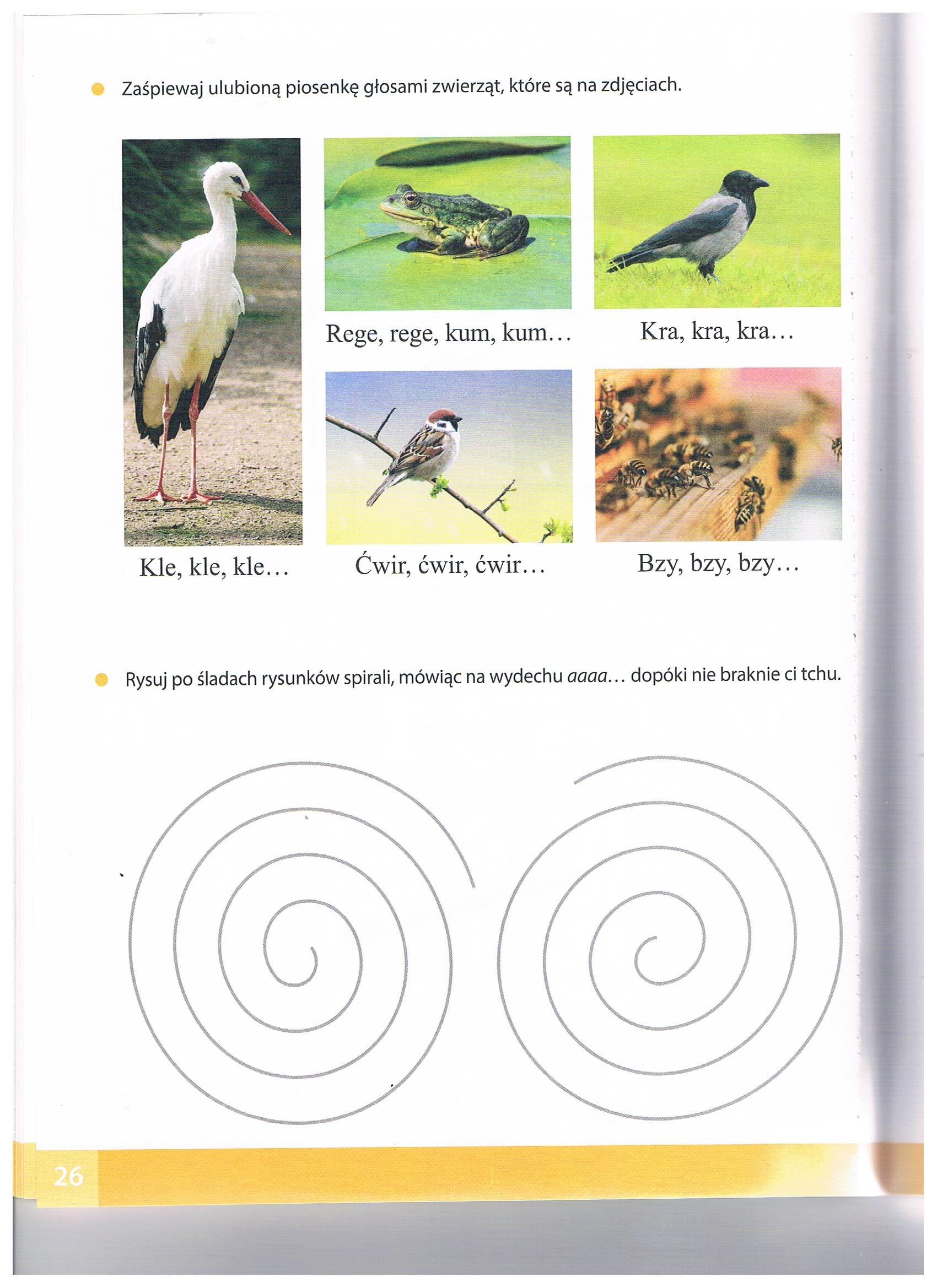 